BMW Motorrad
ItaliaComunicazione e P.R.Società
BMW Italia S.p.A.
Società del 
BMW GroupSede
Via della Unione 
Europea, 1I-20097 San Donato
Milanese (MI)Telefono
02-51610111Telefax
02-51610222Internetwww.bmw.itwww.mini.itCapitale sociale
5.000.000 di Euro i.v.

R.E.A.
MI 1403223

N. Reg. Impr.
MI 187982/1998

Codice fiscale
01934110154

Partita IVA
IT 12532500159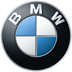 Comunicato stampa N. 066/13San Donato Milanese, 13 maggio 2013Nel mese di aprile, BMW Motorrad ha incrementato
le vendite dell’11,5%Aprile 2013 è stato il mese di maggior successo nella storia di BMW Motorrad, con la vendita di 14.587 motocicliMonaco. In aprile, BMW Motorrad ha venduto l’11,5% di veicoli in più rispetto allo stesso periodo del 2012. Infatti, il mese scorso sono stati consegnati 14.587 veicoli a clienti di tutto il mondo (anno precedente: 13.088 unità). A fine aprile le vendite complessive di moto e maxi scooter hanno raggiunto le 39.319 unità (anno precedente: 37.461 unità / + 5,0%).Heiner Faust, Vice Presidente Vendite e Marketing di BMW Motorrad ha affermato: “Per quanto ci riguarda, una crescita del 5% rispetto ai primi quattro mesi dell’anno scorso è sicuramente molto soddisfacente; è stato soprattutto aprile a coronare questo splendido inizio del 2013, risultando il mese migliore per le vendite in tutta la storia di BMW Motorrad. Come l’anno scorso, attualmente il mercato delle moto è molto vario. Lo sviluppo dei mercati principali, Italia e Spagna, è stato molto debole a causa delle condizioni economiche. Tuttavia, siamo stati in grado di compensare questa evoluzione negativa con ottime vendite negli Stati Uniti, in Brasile e in altri paesi dell’America Latina, in Asia e in Russia. La Germania rimane il mercato più importante con un ampio margine. Il cambio di modello della nuova BMW R 1200 GS è stato la forza motrice di questo sviluppo positivo. La risposta al nuovo modello è stata molto soddisfacente in tutti i nostri mercati principali. Abbiamo venduto 10.883 motocicli solo nei primi quattro mesi. Tuttavia, anche altri modelli sono molto richiesti, ad esempio la BMW HP4 - la nuova moto supersportiva, che ha superato le nostre aspettative con la vendita di oltre 1.300 unità nel 2013”.Per ulteriori informazioni contattare:Andrea Frignani	
BMW Group Italia
Coordinatore Comunicazione e PR Motorrad
Telefono: 02/51610780 Fax: 02/51610 0416
E-mail: Andrea.Frignani@bmw.itMedia website: www.press.bmwgroup.comIl BMW Group Il BMW Group è tra i produttori di automobili e motocicli di maggior successo al mondo, con i marchi BMW, MINI e Rolls-Royce. Come azienda globale, il BMW Group gestisce 28 stabilimenti di produzione e montaggio in 13 paesi e ha una rete di vendita globale in oltre 140 paesi.Nel 2012, il BMW Group ha venduto quasi 1,85 milioni di automobili e oltre 117.000 motocicli nel mondo. L'utile al lordo delle imposte per l'esercizio 2011 è stato di 7,38 miliardi di Euro con ricavi pari a 68,82 miliardi di Euro. Al 31 dicembre 2011, il BMW Group contava circa 100.000 dipendenti.Il successo del BMW Group si fonda da sempre su una visione sul lungo periodo e un’azione responsabile. Perciò, come parte integrante della propria strategia, l'azienda ha istituito la sostenibilità ecologica e sociale in tutta la catena di valore, la responsabilità globale del prodotto e un chiaro impegno a preservare le risorse. Il risultato di questi sforzi è che negli ultimi otto anni il BMW Group figura come leader di settore negli indici di sostenibilità Dow Jones.www.bmwgroup.com Facebook: http://www.facebook.com/BMWGroupTwitter: http://twitter.com/BMWGroupYouTube: http://www.youtube.com/BMWGroupview